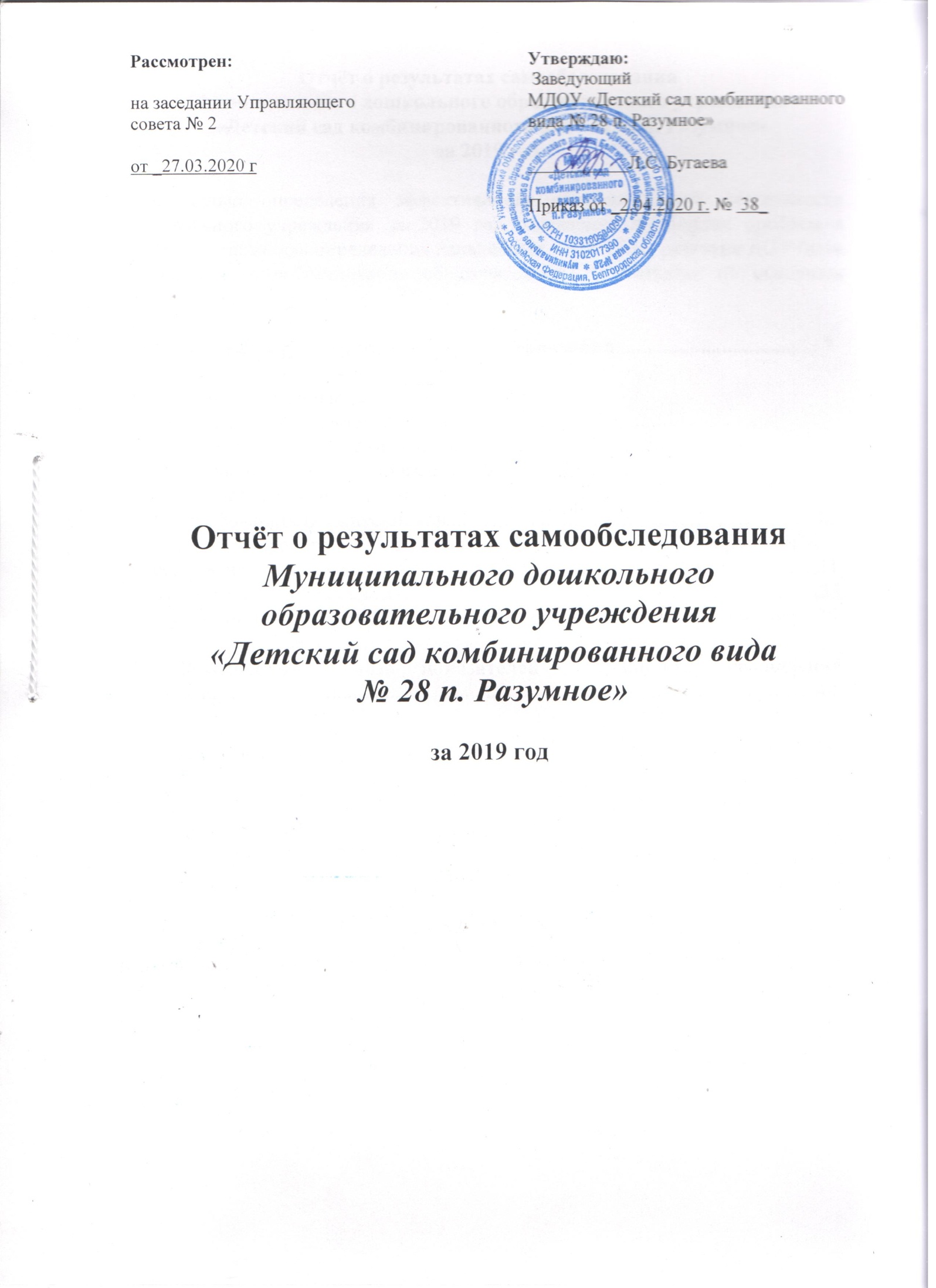 Отчёт о результатах самообследованияМуниципального дошкольного образовательного учреждения «Детский сад комбинированного вида № 28 п. Разумное»за 2019 год    С целью определения эффективности образовательной деятельности дошкольного учреждения за 2019 год, выявления возникших проблем в работе, а также для определения дальнейших перспектив развития ДОУ было проведено самообследование образовательной организации по основным разделам:Общие сведения об образовательной организации.......................................3I.  Аналитическая часть.1. Образовательная деятельность..........................................................................52. Система управления организации....................................................................133. Содержание и качество подготовки обучающихся........................................154. Организация учебного процесса......................................................................215. Востребованность выпускников......................................................................226.Качество кадрового, учебно-методического библиотечно-информационного  обеспечения............................................................................................................247. Материально-техническая база........................................................................338. Функционирование внутренней системы оценки качества образования....36II. Результаты анализа показателей деятельности организации (таблица)...............................................................................................................40ОБЩИЕ СВЕДЕНИЯ ОБ ОБРАЗОВАТЕЛЬНОЙ ОРГАНИЗАЦИИПолное название: муниципальное дошкольное образовательное учреждение «Детский сад комбинированного вида № 28 п.Разумное Белгородского района Белгородской области»  (далее МДОУ).Учредитель: управление образования администрации Белгородского района.Юридический адрес: 308510, Российская Федерация,  Белгородская область, Белгородский район,  п. Разумное, улица Железнодорожная,  д. 1-а Телефон (факс): 59-19-03Заведующий МДОУ: Бугаева Людмила Сергеевна, высшая категория.Наличие правоустанавливающих документовИнформация о документации ДОУИнформация о документации ДОУ по трудовым отношениямРежим работы МДОУ: 4 группы -10, 5 часов.2 группы  – 12 часов.Количество групп: В ДОУфункционируют 6 групп для детей  от 2 до 7 лет,  группы кратковременного пребывания, логопункт. Проектная мощность – 140детей,  списочный состав  – 189 детей:- младшая (от 3-х до 4-х лет) – 1 группа;- средняя (от 4-х до 5 лет) – 1 группа;- старшая (от 5 до 6 лет) – 1 группа;- подготовительная (от 6 до 7 лет) – 3 группы.	Кадровая характеристика: 15 педагогов: 10 воспитателей, старший воспитатель, музыкальный руководитель, учитель-логопед, педагог-психолог,  инструктор по физкультуре.Образовательный ценз: высшее педагогическое образование – 13 человек, среднее специальное образование – 2 человека.Квалификационные характеристики:Первая квалификационная категория – 1 педагог.Высшая квалификационная категория –10 педагогов.Без категории – 4 педагога.I.АНАЛИТИЧЕСКАЯ ЧАСТЬ1. Образовательная деятельностьОсновной целью деятельности МДОУ «Детский сад комбинированного вида № 28 п. Разумное» в соответствии с его видом является: создание условий для организации образовательного процесса для детей с 2 до 7 лет, который направлен на формирование общей и инклюзивной культуры, развитие физических, интеллектуальных и личностных качеств, формирование предпосылок учебной деятельности, обеспечивающих социальную успешность, сохранение и укрепление здоровья детей дошкольного возраста, коррекцию недостатков в физическом и (или) психическом развитии детей.Прием в Учреждение осуществляется в соответствии с «Порядком приема наобучение по образовательным программам дошкольного образования», утвержденным Министерством образования и науки РФ от 08 апреля 2014 г.,Положением о порядке приёма, перевода, отчисления воспитанников Учреждения. Отношения с родителями (законными представителями) воспитанников строятся надоговорной основе.Предметно - пространственная средаВ МДОУ создана развивающая предметно-пространственная среда, отвечающая  требованиям СанПиН, с учетом возрастных и психологических особенностей детей, зарождающихся половых склонностей и интересов и конструирована так, чтобы ребенок в течение дня в детском саду мог найти себе увлекательное дело, занятие.  Помещения групп оборудованы игровыми зонами, отражающими многообразие окружающего мира и развивающими сенсорные способности детей. В группах созданы условия для самостоятельной деятельности детей на основе свободного выбора; обеспечивается баланс между дидактическим, игровым, спортивным и другим оборудованием; дидактический материал подбирается с учетом функциональности, качества, эстетичности, возможности активной и целенаправленной деятельности; имеются музыкальные, театрализованные уголки для творческого развития. Групповые помещения обеспечены мебелью и игровым оборудованием в достаточном количестве. Предметно – развивающая среда создана в соответствии с интересами и потребностями детей, реализуемой программой и детскими видами деятельности и включает: предметы, материалы, пособия, направленные на развитие органов чувств, двигательного аппарата, интеллектуальных, творческих способностей, речевой активности, а также содействующие развитию навыков повседневной практической деятельности и ознакомлению с окружающим миром; развивающие зоны по видам деятельности в групповых    помещениях.	Мебель подбирается по ростовым показателям и в соответствии с требованиями СанПиНов. Расстановка мебели, игрового и дидактического материала в групповых комнатах согласовывается с принципами развивающего обучения, индивидуального подхода, дифференцированного воспитания. Цветовой дизайн и оформление помогают сенсорному развитию дошкольников, создают дополнительные зрительные горизонты.Программы, реализуемые в МДОУСодержание образовательной деятельности определяется спецификой услуг, предоставляемых и реализующихся в соответствии с Федеральным законом № 273-ФЗ «Об образовании в Российской Федерации», ФГОС ДО.В режиме пятидневной рабочей недели Учреждение реализует Основную образовательную программу дошкольного образования МДОУ «Детский сад комбинированного вида № 28 п. Разумное», разработанную в соответствии с Федеральным государственным образовательным стандартом дошкольного образования (Приказ № 1155 Министерства образования и науки от 17 октября 2013 года) (далее - ФГОС ДО) и Примерной основной образовательной программой дошкольного образования (одобренной решением федерального учебно-методического объединения по общему образованию от20.05.2015г. №2/15).В части, формируемой участниками образовательных отношений, представлены Парциальные программы:-Программа  «Играйте на здоровье!». Физическое воспитание детей 3- 7 лет. Волошиной Л.Н., Т.В. Куриловой- Программа дошкольного образования  «Здравствуй, мир Белогорья!» под ред. Л.В. Серых, Г.А. Репринцевой.Коррекционно-развивающие программы:- Адаптированная основная образовательная программа дошкольного образованиядля детей с тяжелыми нарушениями речи;- Адаптированная образовательная программа дошкольного образования для детей с задержкой психического развития;- Адаптированная образовательная программа дошкольного образования для детей со сложной структурой дефекта.Образовательная деятельность  обеспечена годовым и календарно-тематическим планированием. Содержание планирования включает в себя совокупность образовательных областей, которые обеспечивают разностороннее развитие детей с учетом их возрастных и индивидуальных особенностей по основным направлениям: физическому, социально-коммуникативному, познавательному, речевому, художественно-эстетическому.Непосредственно образовательная деятельность реализуется через организацию различных видов детской деятельности или их интеграции. В процессе планирования учитываются следующие параметры:- общий объем непосредственно образовательной деятельности,-продолжительность периодов непрерывной непосредственно образовательной деятельности в течение дня, распределение периодов непрерывной непосредственно образовательной деятельности в течение дня (в первую и во вторую половину),-перерывы между периодами непрерывной непосредственно образовательной деятельности,-основные виды деятельности детей в конкретные периоды непрерывной непосредственно образовательной деятельности в течение дня, недели и их чередование,-образовательные области, задачи которых решаются в каждой из конкретных периодов непрерывной непосредственно образовательной деятельности,-формы работы, в которых осуществляется непрерывная непосредственно образовательная деятельность.В процессе планирования соблюдается принцип интеграции образовательных областей в соответствии с возрастными возможностями и особенностями воспитанников, спецификой и возможностями образовательных областей.Дети имеют возможность получить дополнительные образовательные услугина платной основе за пределами основной образовательной программы с учетом потребностей семьи и возможностей ребенка на основе договора, заключенногомежду дошкольным образовательным учреждением и родителями (законнымипредставителями). С октября 2018 года на базе ДОУ организована работа спортивного кружка «Айкидо» (Постановление администрации Белгородского района Белгородской области «Об утверждении цен на платные дополнительные образовательные услуги, оказываемые муниципальным дошкольным образовательным учреждением «Детский сад комбинированного вида № 28 п. Разумное» от 01.10.2018 г. № 121).Вариативные формы образования.В целях оказания методической, психолого-педагогической, диагностической и консультативной помощи в МДОУ осуществляет деятельность Консультационный центр для родителей (законных представителей), обеспечивающих получение детьми в возрасте от двух месяцев до восьми лет дошкольного образования в форме семейного образования по следующим направлениям: - оказание психолого-педагогической помощи родителям (законным представителям), направленной на выявление потенциальных возможностей ребенка, создание психолого-педагогических условий для гармоничного психического и социального развития ребенка; - определение уровня развития ребенка, его соответствие нормативным показателям ведущих для данного возраста линий развития; - организация психолого-педагогического обследования детско-родительского взаимодействия; - создание необходимого информационного и мотивационного полей ранней психолого-педагогической помощи, активное включение родителей (законных представителей) в целенаправленный развивающий процесс; - предоставление родителям (законным представителям) информации по вопросам развития и воспитания ребенка; - формирование предпосылок для обучения ребенка в организациях дошкольного образования.Педагоги оказывают консультативную помощь в дистанционной и очной форме по запросам родителей. Участвуя в консультациях в течение года, родители получают знания о закономерностях развития ребенка, осваивают позитивный опыт общения с малышом, получают навыки, позволяющие им эффективно взаимодействовать с ним как в обыденной, так и в конфликтной ситуацииВ ДОУ организовано функционирование групп кратковременного пребывания детей. Целями деятельности и основными задачами кратковременного пребывания детей являются: - наиболее полный охват детей дошкольным образованием, - охрана и укрепление здоровья детей, - обеспечение интеллектуального, личностного и физического развития ребенка, - взаимодействие с семьей для полноценного развития ребенка. За период 2019  года в режиме кратковременного пребывания посещали 11 воспитанников (от 2-х до 3-х лет).Вывод: по отзывам родителей (законных представителей) данные формы являются эффективными по оказанию методической, психолого-педагогической, диагностической, консультативной помощи и социальной  поддержке семьям, имеющим детей раннего или дошкольного возраста для обеспечения плавного течения процесса адаптации ребенка к новым условиям общественного дошкольного воспитания.Социальная активность и социальное партнерство ДОУС целью обеспечения целостности образовательного процесса в ДОУ и семье педагогический коллектив активно сотрудничает с семьями воспитанников, осуществляет изучение социального заказа семьи к ДОУ, проводит регулярные мониторинговые исследования мнения родителей воспитанников о качестве образовательного процесса. Диаграммамониторинговых исследований мнения родителей воспитанников о качестве образовательного процесса в ДОУ Для информирования родителей (законных представителей) воспитанников о правах и обязанностях воспитанников, о правах, обязанностях и ответственности родителей используются различные формы взаимодействия: консультации, круглые столы, родительские собрания, информационные стенды, буклеты, папки-передвижки, размещение информации на сайте ДОУ.Учреждение предоставляет льготы в соответствии с Приказом Управления образования администрации Белгородского района «Об утверждении перечня льгот и компенсационных выплат за посещение МДОУ Белгородского района»  от 24.12.2013 г. № 1506.  Родители принимают активное участие в жизнедеятельности  детского сада: тематические выставки («Зимняя фантазия», «Спортивная семья», акции «Дорожная азбука», «Береги природу», «С любовью к России», «Тур выходного дня»и др.); совместные проекты: «Профессии моих родителей»,  «Береги лес», «Памятные места Белгородчины».Как всегда, на высоком уровне велась работа в плане оформления наглядной информации для родителей. С целью вовлечения родителей в единое образовательное пространство,  педагогический процесс ДОУ, повышения уровня информированности родителей, в группах размещались «образовательные афиши». Смена «образовательных афиш» проходила каждые две недели в соответствии с тематическим планированием.Система взаимодействия с родителями воспитанниковВзаимодействие с родителями было ориентировано на поиск таких форм иметодов работы, которые позволяют учесть актуальные потребности семьи,способствуют формированию активной родительской позиции.В 2019  году были реализованы разнообразные формы работыс семьями воспитанников, посещающими дошкольное учреждение:1. Планирование работы с родителями: анкетирование, беседы, изучениезапросов на образовательные услуги, составление социального паспорта.2. Групповые встречи: родительские собрания, консультации.3. Совместные мероприятия: детские утренники, спортивные праздники иразвлечения.4. Наглядная информация: тематические стенды, информационные стенды,демонстрационно-выставочные стенды, папки-передвижки, памятки, информационные листы.5. Внедрение системы видеоотчетов о ходе образовательной деятельности вгруппах для родителей.6. Индивидуальная работа с родителями: беседы, индивидуальные консультации по запросу родителей, разработка рекомендаций об особенностях воспитания иобучения ребенка;7. Оценка эффективности взаимодействия с родителями: изучение удовлетворенности родителями реализуемых в Учреждении образовательных услуг, перспективы дальнейшего сотрудничества.Проведены различные мероприятия с родителями:По приобщению дошкольников к здоровому образу жизни: Спортивный праздник сдачи норм ГТО «Самые ловкие, самые умелые», физкультурно-спортивные развлечения, посвященные Дню защитников Отечества, «Папа может», «Супер мама» и др. Акция «Наши добрые дела»Акция «Покорми птиц зимой»Маршруты выходного дня с целью  воспитания у дошкольников уважения и интереса к родному краюТематические развлечения (праздник Осени, Новый год,  8 марта, День Матери, выпускной бал).Акция «Родительский патруль»Мероприятия, посвященные празднованию Великой Победы. Фотовыставка «Мы рядом – значит мы вместе!», выставка поделок «Умелые ручки», «Здоровое питание – залог здоровья» и др. Использование разнообразных форм работы дало определенные результаты: родители из «зрителей» и «наблюдателей» становятся активными участниками образовательного процесса. Именно на это и направлен принцип взаимодействия с семьёй, обозначенный в ФГОСДО.Дошкольное учреждение работает в тесном контакте с учреждениями -социальными партнерами в деле воспитания и развития дошкольников. МДОУ осуществляет взаимодействие со следующими социокультурными учреждениями: - ТерриториальнымПМПК  Белгородского района;- МОУ «Разуменская средняя общеобразовательная школа №1»; - МОУ «Разуменская средняя общеобразовательная школа №2»; - Разуменская детская школа искусств им. А.В.Тарасова- поликлиника п. Разумное;- Центр культурного развития им. Елисеева п. Разумное;- библиотека-филиал № 37 п. Разумное;- ОГИБДД УМВД России по Белгородскому району Белгородской области - физкультурно-оздоровительный комплекс «Парус» п. Разумное.Проводится работа по преемственности между детским садом и МОУ РСОШ № 1. Совместно со школой разработан план мероприятий, предусматривающий тесный контакт воспитателей и учителей начальной школы, воспитанников дошкольного учреждения и учеников первого класса: - проводится диагностика готовности детей к школе,- отслеживается адаптация к школе выпускников детского сада,- проводятся экскурсии различной направленности,- проводятся встречи с учениками, выпускниками детского сада: экскурсия на линейку, посвящённую «Дню Знаний»;  выступление учителей начальных классов на общем родительском собрании в ДОУ; совместное проведение праздников, мероприятий; подготовка к школе.Дети старшего дошкольного возраста часто посещают библиотеку  № 37 п. Разумное, на базе которой проводятся выставки, тематические недели,  конкурсы чтецов, рисунков. В таблице представлены все связи взаимодействия ДОУ с другими учреждениями социокультурной сферы поселка, которые помогают в обогащении образовательного процесса и расширении образовательного пространства.Вывод: таким образом, между педагогическим коллективом и родителями (законными представителями) воспитанников установлены партнерскиеотношения, которые позволят объединить усилия для воспитания детей, создать атмосферу общности интересов, активизировать воспитательные умения родителей (законных представителей). Однако, наряду с положительными тенденциями необходимо отметить направления, которые требуют усиленного внимания со стороны педагогов и администрации МДОУ: - родители (законные представители) не всегда реализует свое право на взаимодействие; - непонимание родителями самоценности периода детства; - неумение родителей рефлексировать собственную педагогическую деятельность, выявлять причины педагогических воздействий и корректировать их последствия. В 2020 году необходимо: - продолжать поиск эффективных инновационных технологий взаимодействия с родительской общественностью;-интенсивно привлекать родителей (законных представителей) к участию в реализации ООП и АОП; - использовать опыт семейного воспитания для успешного решения задач дошкольного образования.2. Система управления ДОУУправление Учреждением осуществляется в соответствии с законодательством Российской Федерации, на основе сочетания принципов единоначалия и коллегиальности.Органами коллегиального управления Учреждением являются:- Общее собрание работников Учреждения (далее – Общее собрание);- Управляющий совет Учреждения (далее – Управляющий совет);- Педагогический совет Учреждения (далее – Педагогический совет).Высшим органом коллегиального управления Учреждением является Общее собрание, которое включает в себя работников Учреждения на дату проведения собрания, работающих по основному месту работы в Учреждении.Общее собрание работников  решает следующие вопросы: определение приоритетных направлений деятельности Учреждения; внесение предложений Учредителю об изменении Устава Учреждения; разработка и принятие локальных актов Учреждения регламентирующих правовое положение работников Учреждения и воспитанников; избрание членов Управляющего совета  из числа работников Учреждения;рассмотрение и обсуждение вопросов материально-технического обеспечения и оснащения Учреждения.Управляющий совет является коллегиальным органом управления и строит свою деятельность на принципах демократического, государственно-общественного характера управлением  Учреждением.Компетенция Управляющего совета:утверждение программы развития Учреждения; содействие привлечению внебюджетных средств; рассмотрение отчета о результатах самообследования Учреждения; рассмотрение вопросов об исполнении муниципального задания; обсуждение и принятие локальных нормативных актов, затрагивающие вопросы, относящиеся к компетенции Управляющего совета.Педагогический совет  - утверждает планы работы Учреждения, направления образовательной деятельности ДОО (дошкольной образовательной организации), принимает образовательные программы, принимает решение об участии учреждения в инновационной иэкспериментальной деятельности, организует распространение педагогического опыта.Работа коллегиальных органов осуществляется в соответствии с положениями, своевременно составляются планы, ведутся протоколы заседаний. Подробная информация о функционировании данных органов размещена на сайте МДОУ. В 2019 году было проведено 5 заседаний Управляющего совета. В ходе заседаний Управляющего совета рассматривались вопросы: - заслушивание отчёта о поступлении и расходовании финансовых и материальных средств МДОУ; - о распределении стимулирующей части ФОТ всем работникам МДОУ; - заключение дополнительных соглашений к трудовым договорам работников с указанием количества баллов и процентов по критериям и показателям, размера производимых выплат в рублях; - принятие графиков  работы сотрудников МДОУ;- вопросы о подготовке к летнему оздоровительному периоду, согласование Плана деятельности МДОУ  на летний оздоровительный период;- обсуждение Отчета по самообследованию МДОУ за прошедший год; - согласование дополнений и изменений  Основной образовательной программы МДОУ, Программы развития МДОУ на 2019-2023 гг. В 2019 году было проведено 6 заседания Педагогического совета (5 плановых, 3 из них - тематические, 2- внеплановые).В ходе заседаний Педагогического совета решались вопросы: - определение направлений образовательной деятельности Учреждения; -принятие планирования деятельности Учреждения на учебный год; -рассмотрение и принятие образовательных программ,  -определение учебных пособий, методических материалов используемых в образовательном процессе; -обсуждение работы по повышению квалификации и переподготовки педагогических работников, развитие их творческих инициатив по использованию и совершенствованию методик образовательной деятельности и образовательных технологий; -выявление актуального педагогического опыта и его внедрение в образовательный процесс; - обсуждение вопросов, связанных с научной, творческой, исследовательской деятельностью педагогических работников, разработкой и внедрением инноваций; - заслушивание информации, отчетов педагогов Учреждения о создании условий для реализации образовательных программ; - заслушивание отчетов по реализации проектной деятельности;- рассмотрение и обсуждение результатов тематических проверок;- рассмотрение и утверждение локальных актов МДОУ. В 2019 году было проведено 2 заседания Общего собрания работников.В ходе заседаний Общего собрания работников рассматривались вопросы:-избрание членов комиссии по распределению стимулирующей части оплаты труда работников;- рассмотрение и обсуждение вопросов материально-технического обеспечения и оснащения образовательной деятельности образовательной организации; -избрание членов комиссии по урегулированию споров между участниками образовательных отношений представителей от работников;- рассмотрение и утверждение локальных актов МДОУ.Вывод: Функционирование системы управления организации в отчетный период следует признать успешной и эффективной, ее участников характеризовали активность и позитивный настрой, вдумчивое, самокритичное отношение к возникающим проблемам, желание разрешить их конструктивно.3. Содержание и качество подготовки обучающихсяСостояние здоровья дошкольников, меры по охране и укреплению здоровьяФизическое воспитание, развитие и оздоровление дошкольников является одним из приоритетных направлений в деятельности МДОУ. В детском саду имеется медицинский кабинет, включающий процедурный кабинет и изолятор. При поступлении в детский сад определяются группы здоровья воспитанников и дальнейшая работа по оздоровлению и физическому воспитанию  ведётся с учетом состояния здоровья детей.Диаграммамониторинга групп здоровья воспитанников ДОУПриоритетное направление деятельности ДОУ - охрана и укрепление здоровья детей. На 2019 год был разработан план работы, направленный на укрепление здоровья и снижения уровня заболеваемости. Для его реализации и более эффективного выполнения были организованы оздоровительные, профилактические и противоэпидемические мероприятия, включающие в себя:- систему эффективных закаливающих процедур, разработанных для каждого возраста, с учетом группы здоровья ребенка:- босохождение;- максимальное пребывание детей на свежем воздухе;- мероприятия по укреплению иммунитета в период обострения гриппа; - вакцинация детей согласно национальному календарю профилактических прививок. Все дети привиты по возрасту своевременно. Все лечебно-оздоровительные мероприятия, которые были запланированы в начале учебного года, были выполнены. Проводилась оценка физического развития детей. На основе антропометрических данных было сделано заключение о состоянии физического развития. В среднем за учебный год дети выросли на 3- и прибавили в весе на 2,5-3,0 кгОсобое место заняла физкультурно-оздоровительная работа. В системе проводились закаливание, утренняя гимнастика, корригирующая гимнастика, физкультурные занятия. На физкультурных занятиях подсчитывалась моторная плотность.	Так же использовались физ.минутки во время занятий, организовывалась двигательная активность детей на свежем воздухе, проводились спортивные развлечения.Проводилась индивидуальная работа с детьми, имеющими отклонения в здоровье. Для осуществления реализации всей системы по здоровьесбережению детей необходимой частью является работа с родителями. В течение года проводились различные консультации, родительские собрания, комитеты, где вопросы о здоровье детей были приоритетными. В апреле проведен углубленный медицинский осмотр узкими специалистами. В ДОУ в течение 2019  года поступило в первую младшую группу   30    детей. Анализируя процесс адаптации, отметим, что у большинства детей адаптация носила среднюю степень тяжести. Приём новых воспитанников организуется по отдельному плану в летние, осенние месяцы, когда меньше распространены простудные и инфекционные заболевания.Проблемы со здоровьем у родителей с детьми возникают еще до поступления их в детский сад , 14 % имеют диагностированную патологию. Это объясняется несколькими причинами:- неблагополучные социальные и экологические условия;- врожденная патология;- ухудшение здоровья  населения.	Оздоровление детей – целенаправленная, систематически запланированная работа всего нашего коллектива. Мы находимся в постоянном творческом поиске, понимаем, что здоровый ребенок помимо физических характеристик обладает психологическим здоровьем. Это значит, что здоровый дух сам строит «для себя» здоровое тело. Учебная нагрузка днем дозируется с учетом состояния здоровья ребенка, в занятия включаются физкультминутки, элементы релаксации, упражнения для профилактики миопии, нарушения осанки, дыхательные упражнения.  Увеличен объем двигательной активности в течение дня. Формируем у ребенка представления о здоровье как одной из главных ценностей жизни.Оказание консультативной помощи.1. Сотрудникам и родителям оказана консультативная помощь в вопросах санитарно-гигиенических требований к одежде и обуви детей, профилактике острой заболеваемости, сезонного гриппа, профилактике кариеса, пищевых отравлений и ОКИ,  мероприятий по закаливанию, организации полноценного питания и правильного режима дня.2. Проведение инструктажей с персоналом по вопросам санитарного законодательства.Инструктаж проводился 1 раз в квартал, дополнительно проводились вводные (для вновь поступающих), и внеочередные инструктажи при осложнении эпидемиологической ситуации. 3. Подготовка к летней оздоровительной кампании.Приобретение поливитаминных препаратов и медикаментов для оказания первой медицинской помощи, перевязочного материала, замена медикаментов с истекшим сроком годности в коллективных аптечках.Анализ заболеваемости и посещаемостиФактическая посещаемость по детскому саду за текущий учебный год составила в среднем 85,5% от плана. В предыдущем учебном году эта цифра составила 81,4%. При проведении анализа  заболеваемости пропущенных дней (а это в 2018 году приходилось 10.6 дней, а в 2019 году  11,7 дней) заболеваемость выросла на 1.1 дня на одного ребёнка. Было набрано 49 детей младшего возраста. Малыши очень долго проходили адаптационный период. Часто болели, и в феврале младшая группа была закрыта на карантин по ОРВИ.В результате проведенных мероприятий (кварцевание групп, проветривания, обработка оборудования дез. средствами; проведенных бесед, консультаций с родителями)  по профилактике и укреплению здоровья детей  дошкольного возраста к концу учебного года количество случаев заболеваемости ОРВИ снизилось.  Вопросы укрепления здоровья воспитанников, снижениязаболеваемости, повышение функционирования в течение учебного года рассматривались на заседаниях Педагогических советов, совещаниях призаведующем. Функционирование и заболеваемость детей анализировались ежемесячно, выявлялись причины отсутствия детей в Учреждении.Решая задачи укрепления здоровья детей, педагоги в течение года использовали разнообразные здоровьесберегающие технологии: систематически проводили утреннюю гимнастику, дыхательную гимнастику, регулирующую функцию дыхания, артикуляционную гимнастику, способствующую развитию активностиартикуляционного аппарата, комплексы упражнений после сна, физкультурные занятия на свежем воздухе, физкультурные минутки (веселые разминки), подвижныеигры на прогулке. Проводились спортивные праздники и досуги во всех группах. Для свободной двигательной деятельности детей в детском саду созданы всеусловия, в распоряжении детей большое многообразие спортивных атрибутов,оборудования.Исходя из анализа состояния здоровья детей, намечены задачи на следующий год:1. Повышать уровень оздоровительной работы путем внедрения новых методик и регулярного их выполнения.2. Не снижать контрольную деятельность за соблюдением санитарно-эпидемиологического режима в дошкольной образовательной организации. 3. Вести совместно с врачом-педиатром индивидуальную работу с детьми, имеющими отклонения в здоровье и состоящими на диспансерном учете.Организация питания детейПитание является  одним из важнейших факторов, определяющим здоровье детей, способствующим профилактике заболеваний, повышению работоспособности и успеваемости, физическому и умственному развитию, создает условия для адаптации  подрастающего поколения к окружающей среде. В детском саду имеется утвержденное сезонное 10- дневное меню для весенне-летнего и осенне-зимнегопериода. На каждое блюдо составлена технологическая карта.Основными принципами рационального питания в ДОУ являются:- соответствие энергетической ценности рациона энергозатратам ребенка;- сбалансированность в рационе всех пищевых веществ;- максимальное разнообразие продуктов и блюд, обеспечивающих сбалансированность рациона;- правильная технологическая и кулинарная обработка продуктов, направленная на сохранность их исходной пищевой ценности, а также высокие вкусовые качества блюд;- оптимальный режим питания, обстановка, формирующая у детей навыки культуры приема пищи;- соблюдение гигиенических требований к питанию детей.В дошкольном учреждении дети получают четырехразовое питание. Питание в детском саду сбалансированное, разнообразное. Дети в течение учебного года получают фрукты, салаты из свежих овощей,  соки. В рацион питания  в достаточном количестве включаются основные продукты: мясо, масло сливочное, молоко, рыба, творог. Полдники - усиленные, так как в детском саду функционируют  группы с 12-часовым пребыванием детей. На полдник даются блюда из творога (запеканки, вареники ленивые, выпечка: булочка «дорожная», пирожки, ватрушки), каши молочные, блюда из рыбы. Анализ выполнения норм питания показывает, что в среднем суточный набор продуктов выполняется на 99 %.Меню составляется на десять дней, чтобы закупить своевременно необходимые продукты, а затем составляется меню-раскладка на каждый день, вкоторой указывается норма выдачи детям каждого блюда. Воспитатели учат детей бережно относиться к продуктам, формируют навыки культуры еды, создают положительное отношение к еде. Родители могут ознакомиться с меню в информационных уголках  каждой группы.Коррекционная работаНа базе муниципального дошкольного образовательного учреждения работают логопункт и кабинет психолога. Основные направления деятельности психологической службы: обеспечение психологической безопасности и развивающего характера образовательной среды, оказание психологической  помощи участникам образовательного процесса.Основные задачи логопедического обучения детей с различными видами речевых аномалий в условиях логопедического пункта включают в себя не только коррекцию речи у детей, но и личностное развитие дошкольников.Для осуществления коррекционно-логопедического процесса разработаны и утверждены на основании Заключений ТПМПК: Адаптированная основная образовательная программа дошкольного образования для детей с тяжелыми нарушениями речи,Адаптированная образовательная программа дошкольного образования для детей с задержкой психического развития и Адаптированная образовательная программа дошкольного образования для детей со сложной структурой дефекта.В детском саду налажена система комплексного психолого-медико-педагогического сопровождения дошкольников посредством ПМП – консилиума. Консилиум ДОУ строит свою работу в соответствии с  планом работы на  учебный год. В  2019  году в состав ПМПк вошли 6 педагогов МДОУ. За данный период было проведено 8 заседаний ПМПк. Количество детей, обследованных на ПМПк в учебном году -  22 человека. Цель работы ПМПк: обеспечение диагностико-коррекционного и психолого-медико-педагогического сопровождения воспитанников с отклонениями в развитии и/или состояниями декомпенсации, исходя из реальных возможностей образовательного учреждения и в соответствии со специальными образовательными потребностями, возрастными и индивидуальными особенностями, состоянием соматического и нервно-психического здоровья воспитанников.В рамках работы ПМПк были составлены индивидуальные образовательные маршруты психолого - педагогического сопровождения длядетей с речевыми нарушениями.Для родителей (законных представителей) детей, развитие которых сопровождалось специалистами ПМПк, регулярно проводились встречи, целью которых было согласование совместного образовательного взаимодействия в зоне актуального развития каждого ребёнка. Благодаряданной деятельности всех участников образовательного процесса иродителей (законных представителей) была достигнута положительная динамика во всестороннем развитии детей групп комбинирующей направленности.При анализе динамики их развития отмечена достаточная эффективность принятых индивидуальных образовательных маршрутов и индивидуальной образовательной программы психолого-педагогического сопровождения.Результаты обследования речевого развития воспитанниковВ апреле 2019 года учителем-логопедом Ирниденко Ю.А. было  обследовано 141 воспитанников, выявлено с речевыми нарушениями:61воспитанник, зачислено в логопедический пункт 12 детей.       Как показывает практика, количество детей с речевыми отклонениями, ежегодно увеличивается. Поэтому необходимо расширение возможностей коррекционной психолого-логопедической  службы:- организация коррекционной работы на основе современных методик и технологий;- разработка программ по сопровождению детей с ОВЗ,- нежелание родителей следовать рекомендациям воспитателей испециалистов ПМПк МДОУ.- недостаточное взаимодействие членов ПМПк и педагогов МДОУ поиндивидуальному образовательному маршруту сопровождения детей.Выводы:работа системы комплексного психолого-медико-педагогического сопровождения дошкольников в ДОУ налажена на должном уровне, однако в 2020 году необходимо:- пересмотреть методы и формы организации работы с родителями(законными представителями) и продолжить поиск оптимальных формвзаимодействия, повышающих мотивацию родителей в устраненииимеющихся нарушений в развитии речи ребенка и профилактике нарушений;- создание системы раннего выявления и коррекции недостатков вразвитии детей в МДОУ;- формирование толерантного отношения у педагогов, родителей к детям сограниченными возможностями здоровья;-повышение квалификации педагогов через знакомство с современнымиподходами к проблеме коррекции поведения детей дошкольного возраста.-формирование активной позиции родителей детей, прошедшихобследование на ПМПК, помощи своему ребенку, повышениеответственности за происходящее с ним;- оптимизация взаимодействия членов ПМПк и педагогов МДОУ поиндивидуальному образовательному маршруту сопровождения детей.4. Организация учебного процессаУчитывая специфику дошкольного образования, - отсутствие предметного характера содержания образования на данной ступени, реализацию образовательных областей через детские виды деятельности, учебный план представляет собой сетки непосредственно образовательной деятельности и образовательной деятельности в режимных моментах в течение дня с распределением времени на основе действующего СанПин. Учитывается, что Программа обеспечивает развитие личности детей дошкольного возраста в различных видах общения и деятельности с учетом их возрастных, индивидуальных психологических и физиологических особенностей.Режим работы МДОУ:–  с 7.00 до 19.00 ч. при пятидневной рабочей неделе. Выходные дни – суббота и воскресенье, общероссийские праздничные дни. Продолжительность  учебного  года: начало  учебного  года – 01  сентября,  конец  учебного  года – 31 августа.  Образовательная  деятельность  в  группах  общеразвивающей и комбинированной  направленности  осуществляется  в  период  с  01  сентября  по  31  мая.Продолжительность непрерывной непосредственно образовательной деятельности для детей от 3 до 4 лет – не более 15 минут, для детей от 4 до 5 лет – не более 20 минут, для детей от 5 до 6 лет – не более 25 минут, а для детей от 6 до 7 лет – не более 30 минут. Максимально допустимый объем образовательной нагрузки в первой половине дня в младшей и средней группах не превышает 30 и 40 минут соответственно, а в старшей и подготовительной – 45 минут и 1,5 часа соответственно. В середине времени, отведенного на непрерывную образовательную деятельность, проводят физкультурные минутки. Перерывы между периодами непрерывной образовательной деятельности – не менее 10 минут.Важно отметить, что на самостоятельную деятельность детей 3-7 лет (игры, подготовка к образовательной деятельности, личная гигиена) в режиме отводится  не менее 3-4 часов.Образовательная программа, реализуемая в МДОУ, обеспечивают целостность педагогического процесса и непрерывность образования детей в возрасте от  2 до 7 лет. Образовательный процесс осуществлялся на основе комплексно-тематического планирования  в процессе организации различных видов детской деятельности: игровой, коммуникативной, трудовой, познавательно-исследовательской, продуктивной, музыкально-художественной, чтения, а  также в ходе режимных моментов, в самостоятельной деятельности детей и во взаимодействии с семьями воспитанников ДОУ.Содержание психолого-педагогической работы было направлено на освоение детьми образовательных областей «Социально-коммуникативное развитие», «Познавательное развитие», «Речевое развитие», «Художественно-эстетическое»,  «Физическая культура», которые обеспечили разностороннее развитие детей с учетом их возрастных и индивидуальных особенностей.В рамках педагогической диагностики как указано в п.3.2.3 ФГОС ДО проводилась оценка индивидуального развития детей в соответствии с возрастом. Ее результаты использовались исключительно для индивидуализации образования – поддержки ребенка, построения его образовательной траектории, а так же, для оптимизации работы с группой детей.5. Востребованность выпускников На протяжении длительного времени педагогический коллектив ДОУ сотрудничает с учителями МОУ «Разуменская средняя общеобразовательная школа №1», постоянно идет обмен педагогическим опытом, взаимопосещения учебных занятий, совместные праздники, выставки, круглые столы. Это позволяет нашим выпускникам заранее знакомиться со школьной жизнью, учителями.В 2019 году в школу выпущены воспитанники подготовительной А группы. Списочный состав  подготовительной А группы – 29 человек, непосредственно с детьми работали воспитатели: Лещенко О.В. и Дегтева К.В. - воспитатели высшей  квалификационной категории.Для оценки  готовности к обучению в школе педагог-психолог     Колган Д.О. использовала комплекс методик: «Психолого-педагогическая оценка готовности ребенка к началу регулярного обучения в школе» (адаптированная методика Н.Я. Семаго).По итогам диагностики можно сделать следующие выводы: подготовительная А группаI уровень: 16% (3 человека) – готовы к началу обучения в школе;II уровень: 16% (3 человека) – условно готовы к началу обучения;III уровень: 29% (5 человек) – условно не готовы к началу обучения;IV уровень: 0% (0 человек) – не готовы к началу регулярного обучения.подготовительная  Б группаIуровень: 81% (13 человек) – готовы к началу обучения в школе;II уровень: 19% (3 человека) – условно готовы к началу обучения;III уровень: 0% (0 человек) – условно не готовы к началу обучения;IV уровень: 0% (0 человек) – не готовы к началу регулярного обучения.В дальнейшей работе воспитателям необходимо обратить внимание на развитие  зрительного восприятия, мелкой моторики и зрительно-моторных координаций;  на умение сравнивать два множества по числу элементов. А так же на формирование произвольности поведения детей.В соответствии с Разделом  IV ФГОС ДО  на основе педагогической и психологической диагностик развития детей можно сделать вывод, что у выпускников 2019 года  сформированы предпосылки к учебной деятельности на этапе завершения ими МДОУ «Детский сад комбинированного вида № 28 п. Разумное».В 2019 году воспитанники ДОУ принимали активное участие в мероприятиях и конкурсах самого разного уровня, зачастую занимая в них призовые места. Общее число участников конкурсов разного уровня составило – 97 детей (54 % от общего числа воспитанников). Из них заняли призовые места или стали лауреатами 35 воспитанника (36% от общего числа участников). Все выпускники детского сада поступили для дальнейшего обучения в общеобразовательные учреждения по месту проживания. Кроме того, 40% детей подготовительных групп в настоящее время посещают занятия в учреждениях дополнительного образования (в школе искусств, танцевальных студиях, спортивных секциях). Все выше сказанное свидетельствует об успешности и востребованности выпускников МДОУ «Детский сад комбинированного вида № 28 п. Разумное». Следует отметить, что показатель участия воспитанников в конкурсах разного уровня увеличился, что свидетельствует о вовлеченности семей воспитанников в конкурсное движение с целью развития детской одаренности.Участие воспитанников ДОУ в конкурсах различного уровняДиаграммамониторинга участия воспитанников в конкурсах различного уровняВывод: уровень и качество подготовки воспитанников соответствует требованиям ФГОС ДОна этапе завершения дошкольного детства, учителя начальных классов школ п. Разумное отмечают хорошую подготовку воспитанников, высокий уровень познавательной активности, взаимодействия со сверстниками и взрослыми.6. Качество кадрового, учебно-методического, библиотечно-информационного обеспеченияКадровое обеспечение.Согласно п. 3.4. ФГОС ДО, выполняя требования к кадровым условиям, для качественной реализации ООП, МДОУ было обеспечено руководящими, педагогическими, учебно-вспомогательными, административно-хозяйственными работниками, в том числе осуществляющими хозяйственную деятельность, охрану жизни и здоровья детей, обеспечивающими реализацию образовательной программы на 100%. Для качественной реализации образовательной программы обеспечивалось ее непрерывное сопровождение педагогическими и учебно-вспомогательными работниками в течение всего времени ее реализации (ФГОС ДО, п. 3.4.1).Кадровое обеспечение Муниципального дошкольного образовательного учреждения детский сад полностью обеспечено педагогическим и младшим обслуживающим персоналом. Эффективность педагогического процесса обусловлена постоянным саморазвитием и совершенствованием мастерства педагога. В состав педагогического коллектива МДОУ входит: воспитатели: 10 человек; старший воспитатель: 1 человек.Специалисты:  музыкальный руководитель, учитель-логопед, инструктор по физкультуре, педагог-психолог.Образовательный ценз: высшее педагогическое образование – 13 человек, среднее специальное образование – 2 человека.Квалификационные характеристики:Высшая квалификационная категория – 10 педагогов.Первая квалификационная категория – 1 педагога.Без категории – 4 педагога.Диаграммамониторинга уровня аттестации педагогов ДОУПрослеживается тенденция увеличения процента педагогов, аттестованных на высшую и первую квалификационную категорию, что подтверждает системность и планомерность методической работы с кадрами и работы педагогов по самообразованию. Педагоги без категории – это педагоги, работающие в детском саду менее двух лет.В 2019 году воспитателямЛещенко О.В., Борисовой М.Е.  присвоена высшая квалификационная категория.Педагоги МДОУ повышают свой профессиональный уровень: прошли курсовую подготовку в 2019 учебном году на базе ОГАОУ ДПО «БелИРО»: воспитатели – 6 человек, учитель-логопед – 1, старший воспитатель – 1, педагог-психолог – 1.Обучение на курсах повышения квалификациисогласно плану повышения квалификации в 2019 годуВоспитатели детского сада с целью реализации индивидуальных планов самообразования, посещали и проводили в ДОУ мастер-классы, семинары-практикумы, осуществляли взаимное консультирование, проводили открытые занятия, кроме того, регулярно посещали муниципальные методические объединения, принимали участие в научно-практических конференциях, очных и заочных конкурсах профессионального мастерства. Выступили с докладами, представили мастер-классы  на районных методических объединениях 100% педагогов.Участие педагогов в районных семинарах, методических объединениях, конференцияхДиаграммамониторинга  участия  педагогов ДОУв мероприятиях различного уровняПедагоги ДОУ постоянно освещают свою деятельность   на страницах сайта МДОУ «Детский сад комбинированного вида № 28 п. Разумное» в сети Интернет.С целью распространения педагогического  опыта, повышения уровня педагогического мастерства в 2019 учебном году были внесеныв муниципальный банк данных 3 опыта работы: - опыт работы воспитателя Лещенко О.В. «Развитие конструктивного мышления у дошкольников посредством технологии «Тико-моделирования»;-опыт работы воспитателя Борисовой М.Е. «Формирование экологической культуры детей дошкольного возраста посредством организации образовательной деятельности в условиях экологической тропы»,  - воспитателя Шершневой Е.И. «Развитие воображения и творческой активности у детей старшего дошкольного возраста посредством использования Лего-технологии».В течение 2019 года педагоги  принимали активное участие в муниципальных, региональных конкурсах, выставках:Важной формой методической работы является открытый показ образовательной деятельности, развлечений, досугов. В настоящее время педагогическую систему невозможно представить без эффективных технологий. Поэтому при организации  образовательного процесса педагоги использовали такие технологии как: информационно-коммуникативные (презентации, аудио- и видео-сопровождение образовательной деятельности), метод проекта (круглые столы по защите проектов, участие в конкурсах различного уровня, создание картотеки педагогических проектов), мастер-классы.По результатам проведенной рефлексии большинство педагогов считают, что повысили свою компетентность и готовы реализовывать приобретённые знания в практической деятельности. Это, в целом, позитивно отразилось на организации и насыщении содержания образовательного процесса, результатах участия в конкурсах, семинарах, конференциях различного уровня.Кроме личного участия, педагоги были награждены грамотами, дипломами и благодарственными письмами за подготовку воспитанников. Вывод: условия, создаваемые администрацией детского сада, способствуют творческому росту педагогов, формированию мотивации к самосознанию и саморазвитию, снижению количества педагогов, проявляющих пассивность в творческой реализации, желании развиваться и познавать себя; повысилась заинтересованность педагогов к самообразованию, творческому самоопределению, самосовершенствованию.Анализ проектной деятельности регионального уровняВ соответствии с приказом Управления образования администрации Белгородского района от 28 июня 2019 года № 920 «О включении в региональный проект «Внедрение бережливых технологий в деятельность ДОО Белгородской области», в МДОУ  с июня 2019 года реализуется данный проект.Цель проекта: внедрение бережливых технологий в содержание дошкольного образования; вовлечение как педагогов, так ивоспитанников и их родителей впроцесс создания оптимальнойкреативной среды детского садас использованием инструментовбережливого производства. В рамках реализации проектных мероприятий предусмотрена реализация проектов с использованием бережливых технологий по следующим направлениям: - визуализация безопасного пространства и режимных моментов с детьми;- внедрение доски задач в планирование деятельности ДОУ;- создание игрового пространства и руководство детской игрой;- брендирование дошкольной образовательной организации;-  создание комфортных зон ожидания для родителей.Реализация данного проекта рассчитана на период до 2021 года.Он позволит увеличить эффективность деятельности дошкольного образовательного учреждения посредствам простых и продуктивных нововведений. Кроме того, сфера образования может стать «инструментом», который позволит сформировать «экономически бережливую личность» посредством образовательных технологий.Именно образование поможет сформировать «бережливое мышление».В соответствии с перечнем поручений Губернатора Белгородской области от 9 июля 2019 года с целью достижения 100%-го соответствия критериям доброжелательной образовательной среды в 100 % детских садов, письмом департамента образования Белгородской области от 16.09.2019 года 9-09/14/5056 «О реализации портфеля проектов «Обновление содержания деятельности образовательных организаций на институциональном уровне» региональной стратегии «Доброжелательная школа», на основании решения Управляющего совета Учреждения в Программу развития МДОУ «Детский сад комбинированного вида № 28 п. Разумное» были внесены изменения и дополнения.Запланированные мероприятия направлены на создание «доброжелательной» образовательной «безопасной» и «безбарьерной» среды в ДОУ, внедрение в образовательный процесс «доброжелательных» технологий. Формирование образа компетентного, «доброжелательного» педагога и родителя, обучающегося через создание условий для развития их субъективной позиции, обеспечивающих повышение качества дошкольного образования и создания эмоционально - благополучного комфорта для обучающихся.Перспективы:1. Повышения качества образовательной деятельности в условиях   внедрения регионального проекта «Бережливое управление».2. Организация детствосберегающего пространства «Дети в приоритете», насыщение предметно-развивающей среды в соответствии со стратегией «Доброжелательная школа» в условиях дошкольной образовательной организации.3. Реализация бережливых проектов по созданию игрового пространства и руководству детской игрой, по насыщению среды группы элементами комфортного и безопасного пространства.Программно-методическое обеспечение.В детском саду функционирует библиотечный фонд, расположенный в методическом кабинете. Имеется интернет, доступ к информационным системам. Книжный фонд укомплектован методическими и периодическими изданиями по всем входящим в реализуемые МДОУ образовательных программ по образовательным областям. Учебные издания, используемые при реализации образовательной программы дошкольного образования, определяются дошкольным учреждением, с учетом требований ФГОС ДО. Весь книжный фонд МДОУ условно разделен на три части и включает в себя: • книги для педагогов (методическая и справочная литература); • художественная литература для детей; • наглядно-дидактические пособия, методическое сопровождение, наглядно-иллюстративный материал, дидактические пособия, репродукции картин художников. Методическая литература размещена по разделам: «Физическое развитие», «Социально - коммуникативное развитие», «Художественно-эстетическое развитие», «Речевое развитие», «Познавательное развитие», «Дошкольная педагогика и психология».Методическое обеспечение образовательного процесса выстроено с учетом достижения целей и планируемых результатов освоения основной общеобразовательной Программы на основе комплексного подхода и высокого качества дошкольного образования. Основными задачами методического обеспечения являются: - оказание помощи в развитии творческого потенциала педагогических работников МДОУ; -удовлетворение информационных, учебно-методических, образовательных потребностей педагогов; - создание условий для организации и осуществления повышения квалификации педагогических и руководящих работников образовательных учреждений; - оказание учебно-методической и научной поддержки всем участникам образовательного процесса; - содействие выполнению целевых, федеральных, региональных и муниципальных программ развития дошкольного образования. В 2019 г. методический кабинет пополнен дидактическим материалом по социально-коммуникативному, познавательному, речевому развитию  дошкольников.Комплексное оснащение учебного процессаИнформационное обеспечениеИнформационно-методическое обеспечение образовательного процесса осуществляется педагогами, владеющими компьютерными технологиями,  что позволяют педагогическому персоналу МДОУ осуществлять взаимодействие между участниками образовательного процесса (педагоги, родители), а также взаимодействие МДОУ с органами, осуществляющими управление в сфере образования, с другими образовательными учреждениями и организациями, используя электронные носители и Интернет (сайт МДОУ, электронная почта учреждения). На специализированных Интернет-сайтах воспитатели имеют возможность осуществлять подбор необходимых методических и наглядных материалов для проведения занятий, консультаций, семинаров. Педагоги ДОУ также активно размещают свои разработки, консультации на страницах своих сайтов, созданных в Интернет-сообществеnsportal.ru. В помощь педагогам создан каталог наиболее востребованных сайтов. Вывод:созданные информационные условия позволяют осуществлять организацию образовательного процесса на современном уровне. МДОУ оснащен учебно-методическим материалом в соответствии с реализуемыми программами МДОУ на 88 %.7. Материально-техническая базаМуниципальное дошкольное образовательное учреждение «Детский сад комбинированного вида № 28 п. Разумное» ориентирован на создание благоприятных условий для полноценного проживания ребенком дошкольного детства, формирование основ базовой культуры личности, всестороннее развитие психических и физических качеств в соответствии с возрастными и индивидуальными особенностями, подготовка ребенка к жизни в современном обществе.Территория детского сада соответствует нормам по озеленению (много деревьев и кустарников, большая площадь травяного покрова, разбиты цветники, огород, фруктовый сад). В 2015 году утеплен фасад здания, установлены новые пожарные лестницы, что способствовало укреплению и сохранения здоровья воспитанников, созданию безопасных условий пребывания детей в ДОУ.Ограждение территории детского сада не соответствует требованиям СаНПин и требует замены.Образовательное пространство МДОУ: физкультурно-спортивный блок (мини-стадион, музыкально-спортивный зал, оснащенный разнообразным оборудованием, тренажерами, спортинвентарем.); медицинский блок (процедурный,  медицинский кабинеты, изолятор);кабинеты (заведующего, психолога,  методический, логопедический);  блоки бытового назначения (прачечная,  сушильная, гладильная, пищеблок, кладовая, овощехранилище); групповые помещения  (игровая, спальня, приемная);музыкально – эстетический блок (музыкальный зал, этнографический музей);прогулочный комплекс (прогулочные, игровые площадки);естественно – научный экологический комплекс (цветники, огород, экологическая тропа, фруктовый сад).Санитарно – гигиеническое обеспечение: система водоснабжения - централизованная, вентиляционная система – имеется, система освещения - централизованная: ЛДС, ЛН.Пожарная и антитеррористическая безопасность ДОУ обеспечивается системой автоматической пожарной сигнализации; кнопкой экстренного вызова милиции; камерами видеонаблюдения по периметру здания;  12 огнетушителями.В группах имеется дидактический, иллюстрационный, наглядный материалы и пособия для всестороннего развития детей  (альбомы, художественная и познавательная литература для обогащения детей впечатлениями). Пополнен ассортимент дидактических, интеллектуальных игр, различных сюжетных игр и игрушек, пособий и оборудования для сенсорного развития.	На территории ДОУ  установлено 6 теневых навесов,  оборудованы альпийская горка, «ручеёк здоровья», «Чудесный огород», метеоплощадка, «Поляна сказок», «Сельский дворик», «Пасека»,экологическая тропа.Уделяется большое внимание обеспечению комфортности и эмоциональному благополучию детей и взрослых.Вывод:Развивающая предметно –пространственная среда МДОУ обеспечивает функциональный и эмоциональный комфорт и соответствует требованиям СанПиН,  ФГОС ДО и Госпожнадзора. Среда отличается динамичностью, многофункциональностью в соответствии с потребностями детей. В оформлении предметной среды учтены требования дизайна по цветовой гамме, расположению предметов в пространстве; в МДОУ создана эффективная система по обеспечению безопасности участников образовательного процесса, педагогический коллектив ведет активную работу по формированию у детей основ безопасного поведения в быту, социуме, природе, осуществляет педагогическое просвещение родителей (законных представителей) в вопросах безопасности.Однако, существует потребность дальнейшего пополнения развивающей предметно – пространственной среды оборудованием, дидактическим материалом и пособиями по реализации парциальных программ, осуществлении инновационной и проектной деятельности,  в обновлении и пополнении методического обеспечения педагогического процесса.8. Функционирование внутренней системы оценки качества образованияРеализация внутреннего мониторинга качества образования осуществлялась на основе нормативных правовых актов Российской Федерации, регламентирующих реализацию всех процедур контроля и оценки качества образования. Мероприятия по реализации целей и задач СОКО планировались и осуществлялись на основе проблемного анализа образовательного процесса, определения методологии, технологии и инструментария оценки качества образования. Предметом системы оценки качества образования являлись: качество условий реализации ООП ДОУ;качество организации образовательного процесса:качество результата освоения ООП ДОУ.Содержание процедуры оценки качества условий реализации ООП ДО образовательного учреждения  включали в себя:требования к психолого-педагогическим условиям,требования к кадровым условиям,требования к материально-техническим условиям,требования к финансовым условиям,требования к развивающей предметно-пространственной среде,результаты мониторинга удовлетворенности родителей (законных представителей) качеством образования в ДОУ.Для оценки качества образования используются мониторинговые исследования, материалы внутреннего контроля, социологические опросы, проективные методики, статистическая отчетность. В учреждении разработано и утверждено «Положение о внутренней системе оценки качества образования МДОУ «Детский сад комбинированного вида № 28 п. Разумное»  приказ  № 54 от 03.09.2018 г.Реализация внутренней системы оценки качества образования осуществляется в Учреждении на основе внутреннего контроля и мониторинга по следующим направлениям:- Оценка профессиональной деятельности педагогов по организации воспитательного процесса в Учреждении (в виде плановых административных, тематических, комплексных проверок).- Оценка качество образовательного процесса (через анкетированиеродителей и педагогов с целью выявления уровня удовлетворённости  качеством деятельности  Учреждения).Проанализировав данные анкеты по степени удовлетворенности родителей образовательной деятельностью Учреждения, в целом можно отметить, что 96%опрошенных родителей проявляют позитивное, положительное отношение кдеятельности детского сада, что позволяет сделать следующий вывод:- созданная система работы позволяет максимально удовлетворить потребность изапросы родителей;- на вопросы предложенной анкеты родители высказывались позитивно и конструктивно;- родители отмечают профессиональные качества педагогов, что способствует созданию условий для успешного воспитания и образования ребенка, а также установлению доброжелательных, доверительных, партнерских отношений.Проанализировав данные профессиональной позиции педагогов по организации воспитательного процесса в Учреждении можно сделать следующие выводы:- Компетентность педагогов в области личностных качеств –удовлетворительная. Педагогов Учреждения отличает высокий уровень общей культуры, уровень интеллигентности, определяющиеся сочетанием высоконравственных жизненных установок и ценностных ориентации.- Компетентность педагогов в организации педагогической деятельности –удовлетворительная. Педагоги умеют организовать свою деятельность и деятельность детей для достижения всех намеченных целей взаимодействия, рабочее пространство педагогов хорошо организовано, конструктивно реагируют на ошибки и трудности, возникающие впроцессе реализации педагогической деятельности; своевременно вносяткоррективы в намеченный план деятельности в зависимости отсложившейся ситуации.-Удовлетворенность педагогов жизнедеятельностью детского сада, своим положением в нем – 98%. Внутренний контроль осуществлялся заведующим ДОУ, старшим воспитателем, старшей медицинской сестрой, членами комиссии согласно приказу по МДОУ вформе фронтального, тематического и оперативного контроля.В соответствии с п.4.3. ФГОС ДО целевые ориентиры не подлежат непосредственной оценке, в том числе в виде педагогической диагностики (мониторинга), и не являются основанием для их формального сравнения с реальными достижениями детей. Они не являются основой объективной оценки соответствия установленным требованиям образовательной деятельности и подготовки детей. Освоение Программы не сопровождается проведением промежуточных аттестаций и итоговой аттестации воспитанников.Как следует из п.4.5. ФГОС ДО, целевые ориентиры не могут служить непосредственным основанием при решении управленческих задач. Однако реализация ООП МДОУ предполагает оценку индивидуального развития детей. Такая оценка производится педагогическим работником в рамках педагогической диагностики (оценка индивидуального развития детей дошкольного возраста, связанной с оценкой эффективности педагогических воздействий и лежащей в основе их дальнейшего планирования).Инструментарий для педагогической мониторинга - диагностические карты, позволяющие фиксировать индивидуальную динамику и перспективыразвития каждого ребенка. Результаты педагогической диагностики используются исключительно для решения следующих образовательных задач:1) индивидуализации образования (в том числе поддержки ребенка, построения его образовательной траектории или профессиональной коррекции особенностей его развития);2) оптимизации работы с группой детей. По итогам мониторинга составлены сводные таблицы, по итогам фронтального и тематического контролей – справки по результатам контроля, по итогам оперативного контроля заполнены карты оперативного контроля с выводами и рекомендациями.Результаты ВСОКО были представлены на рассмотрение и обсуждение в органы самоуправления ДОУ: Педагогический совет, Общее собрание работников, по итогам которых были вынесены управленческие решения.Выводы по итогам самообследованияобразовательного учреждения1.Организация педагогического процесса отмечается гибкостью, ориентированностью на возрастные и индивидуальные особенности детей, что позволяет осуществить личностно-ориентированный подход к детям.  2.Содержание образовательной работы соответствует требованиям социального заказа (родителей), обеспечивает развитие детей за счет использования образовательной программы.3. В ДОУ работает коллектив единомышленников из числа профессионально подготовленных кадров, наблюдается повышение профессионального уровня педагогов, создан благоприятный социально-психологический климат в коллективе.4. Материально-техническая база, соответствует санитарно-гигиеническим требованиям.5.  Запланированная образовательная работа на 2019 год выполнена в полном объеме.  6.Уровень готовности выпускников к обучению в школе – выше среднего.На фоне достигнутых успехов в системе работы детского сада быливыявлены следующие проблемы и противоречия:- недостаточная заинтересованность некоторых педагогов в творчестве иприменении в образовательном процессе современных инновационных технологий;- наличие в контингенте воспитанников детей с ОВЗ вызываетнеобходимость дополнительной курсовой подготовки педагогов, работающих с данными воспитанниками; - пассивное участие отдельных родителей (законных представителей) вжизни детского сада, образовательном процессе, коррекционной работе.В ходе проведенного анализа деятельности дошкольной образовательной организации, исходя из возникших в году проблем, а такжецелей и задач, определенных Программой развития, педагогический коллектив определил следующие задачи на 2020 год:Цели и задачи, направления развития на 2020 год:1. Обеспечение охраны и укрепления физического и психическогоздоровья детей, в том числе их эмоционального благополучия в условиях реализации образовательного процесса, общественного воспитания, социальной адаптации детей к социуму, социального партнерства.2. Развитие профессионально значимых компетенций педагогов, необходимых для решения образовательных задач развития детей раннего идошкольного возраста с учетом возрастных и индивидуальных особенностейих развития путем овладения инновационными методиками и технологиями,в том числе коррекционной работы.3. Повышения качества образовательной деятельности в условиях внедрения регионального проекта «Бережливое управление».4. Организация детствосберегающего пространства «Дети в приоритете», насыщение предметно-развивающей среды в соответствии со стратегией «Доброжелательная школа» в условиях дошкольной образовательной организации.5. Повышение уровня педагогического просвещения родителей (законных представителей), увеличение числа родителей (законных представителей), обеспечиваемых консультативной поддержкой ДОУ.6. Активное включение родителей (законных представителей) вобразовательный процесс.II. Результаты анализа показателей деятельности организации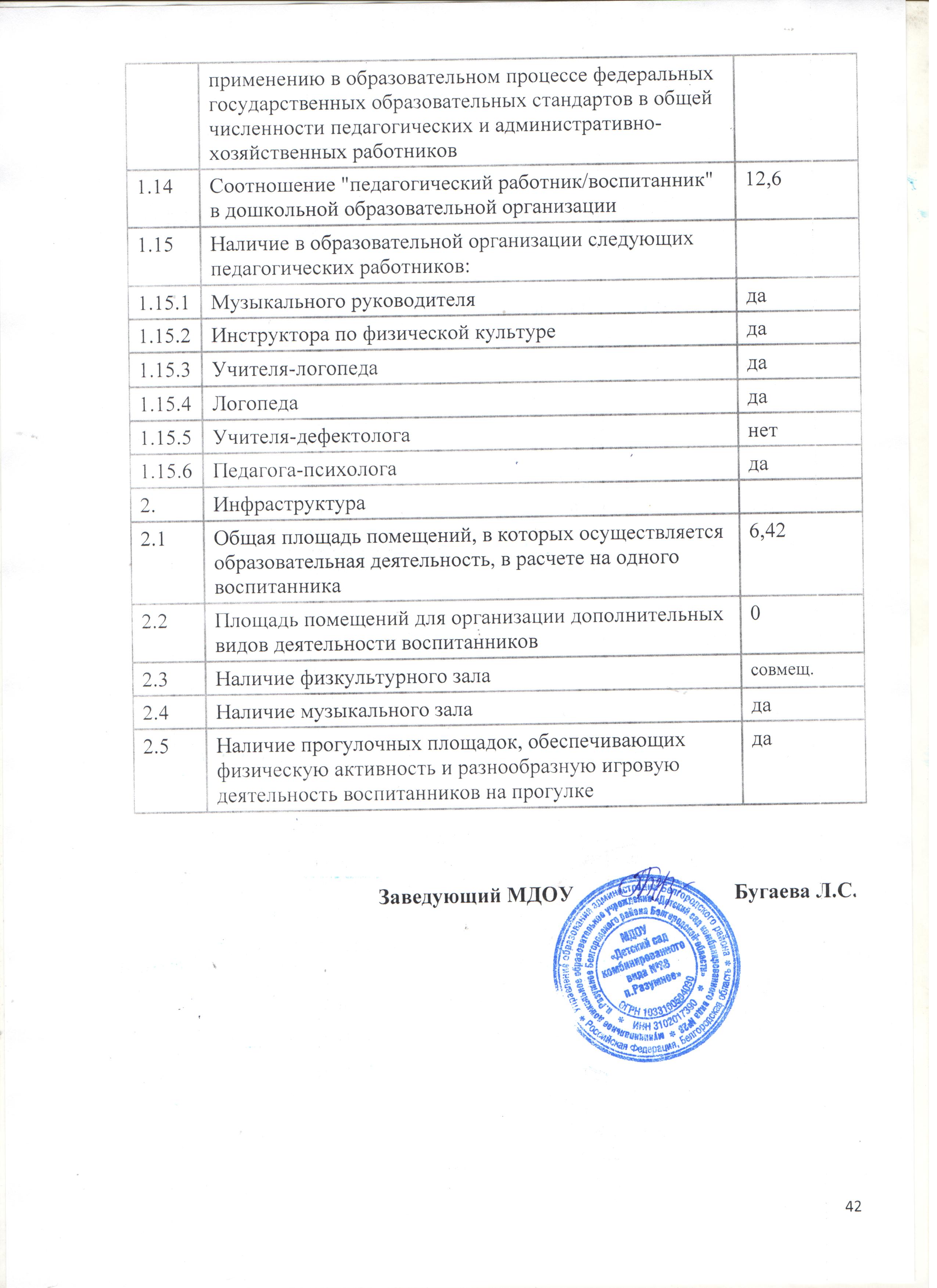 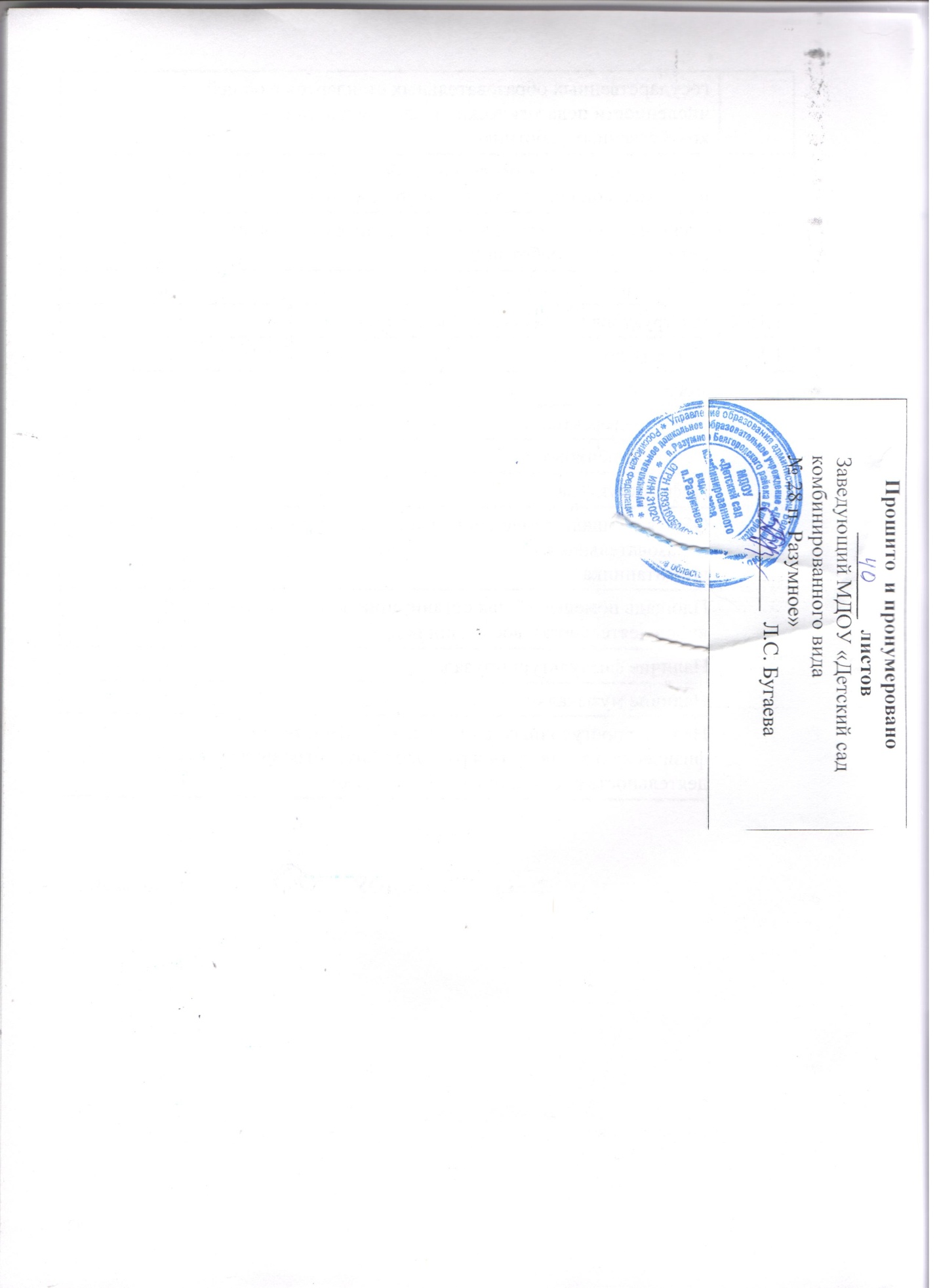 №Наименование документаФактический показатель1Лицензия на право ведения образовательной деятельности№ 6711 от 27.04.2015 г.2Свидетельство о внесении записи в Единый государственный реестр юридических лиц31 № 002395431Дата: июнь 2013 г.3Свидетельство о постановке на учет в налоговом органесерия 31 № 0023572584УставУтвержден постановлением администрации Белгородского р-на от 25.12.2017г. № 19695Локальные акты ДОУСоответствуют перечню и содержанию Устава МДОУ6Свидетельство о государственной регистрации права оперативного управления муниципальным имуществом31-АВ 084563Дата выдачи: 30.12.2010 г.7Санитарно-эпидемиологическое заключение31.БО.02.000.М.001089от 11.12.2013 г.8Лицензия на осуществление медицинской деятельности№ ЛО-31-01-001498От 04.03.2014 г.№Наименование документаФактический показатель1Основные федеральные, региональные и муниципальные нормативно-правовые акты, регламентирующие работу ДОУимеются2Договоры с родителямиимеются3Личные дела воспитанников, Книга движения воспитанников, направления воспитанников  в ДОУ, приказы о зачислении воспитанников в ДОУ имеются4Программа развития ДОУ на 2019-2023г.г.Дополнения и изменения к Программе развития ДОУ на 2019-2023 гг.Утверждена приказом заведующего МДОУ от 23.01.2019 г. № 10 Утверждены приказом заведующего МДОУ от 26.12.2019 г. № 865Образовательная программа дошкольного образования МДОУ «Детский сад комбинированного вида № 28 п. Разумное»Утверждена приказом заведующего МДОУ от 05.09.2019 г. № 586Образовательная программа дошкольного образования группы кратковременного пребывания.Утверждена приказом заведующего МДОУ от 05.09.2019 г. № 587Адаптированная основная образовательная программа дошкольного образования для детей с тяжелыми нарушениями речиУтверждена приказом заведующего МДОУ от 05.09.2019 г. № 588Адаптированная образовательная программа для детей с задержкой психического развитияУтверждена приказом заведующего МДОУ от 05.09.2019 г. № 589Адаптированная образовательная программа для детей со сложной структурой дефектаУтверждена приказом заведующего МДОУ от 05.09.2019 г. № 5810Годовой план деятельности  МДОУ «Детский сад комбинированного вида № 28 п. Разумное» на 2019-2020 уч. г.Утвержден приказом заведующего МДОУ от 05.09.2019 г. № 5811Номенклатура дел ДОУимеется12Акты готовности ДОУ к новому учебному годуимеются№Наименование документаФактический показатель1Личные дела работников, трудовые книжки, Книга учёта личного составаимеются2Приказы по личному составуимеются3Трудовые договоры с работниками и дополнительные соглашения к трудовым договорамимеются4Коллективный договор на 2019-2021 гг.Регистрационный номер № 67 от 18.12.2018 г.5Правила внутреннего трудового распорядкаимеются6Штатное расписание ДОУимеется7Должностные инструкции работниковимеются8Журналы проведения инструктажаимеютсяПериод Родители,  активно участвующие в педагогическом процессе ДОУРодители, посещающие мероприятия ДОУРодители,  удовлетворённые работой ДОУ2017  г.58%62%92%2018 г. 60%63%94%2019 г.62 %64 %96%№Учреждение Вид сотрудничестваФормы работы1МОУ «Разуменская средняя общеобразовательная школа №1»План совместной работы1. Экскурсии в школьный музей.2.Совместные праздники, конкурсы.3.Экскурсии в школу, библиотеку.2Поселковая Детская библиотека №37.Договор о сотрудничестве1.Экскурсии2.Совместные праздники3.Выставки детских работ4.Участие в «Книжкиной неделе»5.Встречи с поэтами6.Обсуждение книг.3Разуменская детская школа искусств им. А.В.ТарасоваДоговор о сотрудничестве1.Экскурсия2.Концерты на базе школы.3.Знакомство с народными инструментами.4ДК п.Разумное им. И.Д. Елисеева.Договор о сотрудничестве1.Участие в конкурсах «Мини-Мисс», «Разуменская звезда»2.Просмотр фильмов3.Участие в праздниках: 1 июня-День защиты детей, Масленица4.Посещение детьми кружков.5Физкультурно-оздоровительный комплекс «Парус» п. Разумное.План совместной работы1. Спортивные соревнования.2. Экскурсии.3. Посещение воспитанниками ДОУ спортивных секций.6ОГИБДД Белгородский районПлан совместной работы1. Беседы с сотрудниками ГИБДД.2. Занятия, экскурсии.3. Акции4. Конкурсы рисунковГодыСписочный состав/человекI группа здоровьяII группа здоровьяIII группа здоровьяIV группа здоровья201717583 83 9-20181677980712019 1791037331№Показатели 2017 год2018 год2019 год 1	Среднесписочный состав1691671692Посещаемость детей3155732283338863Средняя посещаемость1321341414Число пропусков по болезни одним ребенком11,410,611,7Учебный годКоличество обследованных  детейВыявлено с отклонениями в развитии речи% детей охваченных логопедической службойАпрель 2016 г.844725% (12 детей)Апрель 2017 г.1204520% (9 детей)Апрель 2018 г.1504217% (7 детей)Апрель 2019 г.1416120 %(12 детей)Период Уровень мероприятий(от числа воспитанников старшего дошкольного возраста)Уровень мероприятий(от числа воспитанников старшего дошкольного возраста)Уровень мероприятий(от числа воспитанников старшего дошкольного возраста)Период РегиональныймуниципальныйНа уровне ДОУ2017 г.3/4%35/42 %48/53%2018 г.2/3 %36/40%55/57 %2019 г.2/3%40/44%55/57%Год Кол-во педагоговкол-во педагогов с высшей квалификационной категориейкол-во педагогов с первой квалификационной категориейкол-во педагогов с без категории2017 г.134/31%8/61%1/8%2018 г.158/53%3/20%4/27%2019 г.1510/66%1/7%4/27%Направление обученияДолжность  Количество человекАктуальные вопросы психолого-педагогического и медико-социального сопровождения лиц с ОВЗстарший воспитатель1Содержание и организация образовательной деятельности в ДОО в условиях реализации ФГОС ДОвоспитатель6Современные подходы к организации коррекционно-развивающей работы учителя-логопеда ДООучитель-логопед1Психолого-педагогическая компетентность педагога в сопровождении детей с ограниченными возможностями здоровья в условиях введения ФГОС ОВЗпедагог-психолог1Период Кол-во педагоговКол-во педагогов, принявших участие в  мероприятиях различного уровня2017 г.1345%2018 г.1567 %2019 г.15100 %датаФИО педагогаМероприятие Достижение Март 2019 г.Шершнева Е.И.Муниципальный профессиональный конкурс «Воспитатель года – 2019»Призер2 местоЯнварь2019 г.Крупенченкова Н.А.Беляева И.С.Назарова С.И.Селюкова О.В.Муниципальный этап конкурса Зеленый огонек»Лауреат Номинация «Аудио-сказка в дорогу».УчастникНоминация «Материалы деятельности педагогических работников ДОО».УчастникНоминация «Акция». Сентябрь 2019 г.Лещенко О.В.Беляева И.С. Всероссийский конкурс «Лучший педагог по обучению основам безопасного поведения на дорогах»Призер Призер Декабрь 2019 г.Крупенченкова Н.А.Борисова М.Е.Региональный конкурс профессионального мастерства «Педагогическое призвание»УчастникУчастникОктябрь 2019 г.Воспитатель Тимонова Л.М.Районная выставка-конкурс «Цветы как признанье…» Призер3 местоНоминация «В цветах – душа и жизнь и вдохновение»Октябрь 2019 г.Воспитатель КуксоваЛ.В.Районная выставка-конкурс «Цветы как признанье…» Участник Номинация «Лучезарная осень»Октябрь 2019 г.Музыкальный руководительПершина Л.Д.ХI районные Покровские педагогические чтенияУчастник Ноябрь 2019 г.Воспитатели:Куксова Л.В.Селюкова О.В.Селюкова О.В.Крупенченкова Н.А.Лещенко О.В.Черникова Я.В.Дегтева К.В.Першина Л.Д.Муниципальный этап выставки-конкурса декоративно-прикладного творчества «Живые истоки»ПобедительПобедительПризерПризер УчастникУчастникУчастникУчастникДекабрь 2019 г.Учитель-логопедИрниденко Ю.А.Районный конкурс «Копилка профессионального мастерства -2019»Участник Декабрь 2019 г.Воспитатель Клева Е.В.Районная выставка-конкурс новогодних букетов и композиций  «Зимняя фантазия»Участник Декабрь 2019 г.Коллектив МДОУМуниципальный этап регионального конкурса профессионального мастерства  «Детский сад года – 2019»Призер ПоказательПоказатель% оснащенностиУчебная, учебно-методическая литература и иные библиотечно-информационные ресурсыОбеспечение информационной поддержки образовательной деятельности воспитанников и педагогических работников на основе современных информационных технологий в области библиотечных услуг;78Учебная, учебно-методическая литература и иные библиотечно-информационные ресурсы-  укомплектованность печатными ресурсами 76Учебная, учебно-методическая литература и иные библиотечно-информационные ресурсы- обеспеченность дополнительной литературой основных образовательных программ;82Учебная, учебно-методическая литература и иные библиотечно-информационные ресурсы- обеспеченность учебно-методической литературой и дидактическими материалами в соответствии с ФГОС82Учебная, учебно-методическая литература и иные библиотечно-информационные ресурсы- обеспеченность официальными периодическими, справочно-библиографическими изданиями, научной литературой .25ПоказательПоказательФактический показательМатериально-техническое оснащение образовательного процесса обеспечивает возможность:- ведения официального сайта учрежденияведетсяМатериально-техническое оснащение образовательного процесса обеспечивает возможность:- коллекциям медиа-ресурсов на электронных носителях;имеетсяМатериально-техническое оснащение образовательного процесса обеспечивает возможность:- создания и использования информации;имеетсяМатериально-техническое оснащение образовательного процесса обеспечивает возможность:- получения информации различными способамиимеетсяМатериально-техническое оснащение образовательного процесса обеспечивает возможность:- реализации индивидуальных образовательных  планов обучающихся;имеетсяМатериально-техническое оснащение образовательного процесса обеспечивает возможность:- включения воспитанников в проектную и исследовательскую деятельностьимеетсяМатериально-техническое оснащение образовательного процесса обеспечивает возможность:- проведения экспериментов, наблюдений имеетсяМатериально-техническое оснащение образовательного процесса обеспечивает возможность:- размещения своих материалов и работ в информационной среде образовательного учреждения и других в соответствие с ФГОСимеетсяПоказательПоказательФактический показательТребования к информационно-образовательной среде основной образовательной программы Информационно-образовательная среда образовательного учреждения обеспечивает:- информационно-методическую поддержку образовательного процесса и его ресурсного обеспечения;даТребования к информационно-образовательной среде основной образовательной программы - мониторинг и фиксацию хода и результатов образовательного процесса;даТребования к информационно-образовательной среде основной образовательной программы - мониторинг здоровья воспитанников;даТребования к информационно-образовательной среде основной образовательной программы - современные процедуры создания, поиска, сбора, анализа, обработки, хранения и представления информации:даТребования к информационно-образовательной среде основной образовательной программы а) воспитанников, их  родителей (законных представителей);даТребования к информационно-образовательной среде основной образовательной программы б) педагогических работников,даТребования к информационно-образовательной среде основной образовательной программы  в) органов управления в сфере образованиядаТребования к информационно-образовательной среде основной образовательной программы г) общественностидаТребования к информационно-образовательной среде основной образовательной программы д) учреждений дополнительного образования детейТребования к информационно-образовательной среде основной образовательной программы - % педагогических, руководящих работников образовательного учреждения компетентных  в решении профессиональных задач с применением ИКТ;100%Требования к информационно-образовательной среде основной образовательной программы - обеспечена поддержка применения ИКТдаТребования к материально-техническим условиям реализации основной образовательной программы в части наличия автоматизированных рабочих мест   педагогических работниковТребования к материально-техническим условиям реализации основной образовательной программы в части наличия автоматизированных рабочих мест   педагогических работниковКоличество кабинетов в учреждении, реализующих общеобразовательные программы ДОУ, оснащенных хотя бы одним компьютером, подключенным к интернету3Наличие/отсутствие внутренней локальной сетиНаличие/отсутствие внутренней локальной сетиотсутствуетНазначениеФункциональное использованиеОборудование Музыкальный залДля проведения музыкальных занятий, досуга, праздников, развлечений, театрализованной деятельностиФортепиано, музыкальный центр, микрофоны, CD и DVD диски, фонотека, наборы детских музыкальных инструментов, нотный материал, нотный материал, библиотека методической литературы, костюмы, атрибуты, бутафория.Спортивный зал (совмещен с музыкальным)Для проведения физкультурно-оздоровительной работы, утренней гимнастики, физкультурных занятий, спортивных развлечений, игр.Стандартное и нетрадиционное оборудование, необходимое для ведения физкультурно-оздоровительной работы. Предметы для выполнения общеразвивающих упражнений и основных видов движений, гимнастическая стенка, скамейки, магнитофон.Кабинет логопеда и психологаДля индивидуальных занятий, для коррекционной работы с детьми, психологической разгрузкиДиагностический материал, разнообразные дидактические игры, наглядный и демонстрационный материал, дидактический материал для коррекционной работы.Медицинский блокЛицензия   на осуществление медицинской деятельности от 04.03.2014 г.№ ЛО-31-01-001498Процедурный, изолятор, медицинский кабинеты.Методический кабинетДля проведения работы с педагогами по направления работы ДОУБиблиотека методической литературы по всем направлениям образовательной программы, передовой педагогический опыт. Наглядный и демонстрационный материалы для ведения работы с детьми.Этнографический уголок «Русская изба»Знакомство с традициями старинного русского быта. Воспитание патриотизма, любви к малой родине.Народный женский костюм Белгородчины; предметы быта: прялка, ступа, гребенки, рубель, рушники и др.N п/пПоказателиЕдиница измерения1.Образовательная деятельность1.1Общая численность воспитанников, осваивающих образовательную программу дошкольного образования, в том числе:1891.1.1В режиме полного дня (8 - 12 часов)1791.1.2В режиме кратковременного пребывания (3 - 5 часов)111.1.3В семейной дошкольной группе01.1.4В форме семейного образования с психолого-педагогическим сопровождением на базе дошкольной образовательной организации01.2Общая численность воспитанников в возрасте до 3 лет151.3Общая численность воспитанников в возрасте от 3 до 8 лет1741.4Численность/удельный вес численности воспитанников в общей численности воспитанников, получающих услуги присмотра и ухода:01.4.1В режиме полного дня (8 - 12 часов)179/951.4.2В режиме продленного дня (12 - 14 часов)01.4.3В режиме круглосуточного пребывания01.5Численность/удельный вес численности воспитанников с ограниченными возможностями здоровья в общей численности воспитанников, получающих услуги:7/4%1.5.1По коррекции недостатков в физическом и (или) психическом развитии12/6%1.5.2По освоению образовательной программы дошкольного образования12/6%1.5.3По присмотру и уходу12/6%1.6Средний показатель пропущенных дней при посещении дошкольной образовательной организации по болезни на одного воспитанника11,71.7Общая численность педагогических работников, в том числе:151.7.1Численность/удельный вес численности педагогических работников, имеющих высшее образование13/87%1.7.2Численность/удельный вес численности педагогических работников, имеющих высшее образование педагогической направленности (профиля)13/87%1.7.3Численность/удельный вес численности педагогических работников, имеющих среднее профессиональное образование2/13%1.7.4Численность/удельный вес численности педагогических работников, имеющих среднее профессиональное образование педагогической направленности (профиля)2/13%1.8Численность/удельный вес численности педагогических работников, которым по результатам аттестации присвоена квалификационная категория, в общей численности педагогических работников, в том числе:11/73%1.8.1Высшая10/67%1.8.2Первая1/6%1.9Численность/удельный вес численности педагогических работников в общей численности педагогических работников, педагогический стаж работы которых составляет:1.9.1До 5 лет3/20%1.9.2Свыше 30 лет2/13%1.10Численность/удельный вес численности педагогических работников в общей численности педагогических работников в возрасте до 30 лет0/01.11Численность/удельный вес численности педагогических работников в общей численности педагогических работников в возрасте от 55 лет2/13%1.12Численность/удельный вес численности педагогических и административно-хозяйственных работников, прошедших за последние 5 лет повышение квалификации/профессиональную переподготовку по профилю педагогической деятельности или иной осуществляемой в образовательной организации деятельности, в общей численности педагогических и административно-хозяйственных работников16/100%1.13Численность/удельный вес численности педагогических и административно-хозяйственных работников, прошедших повышение квалификации по 16/100%